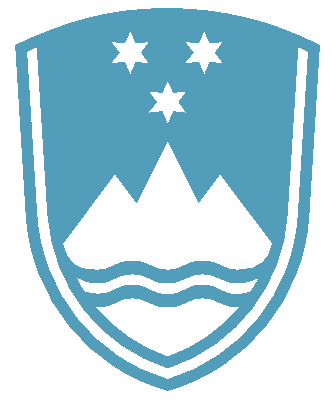 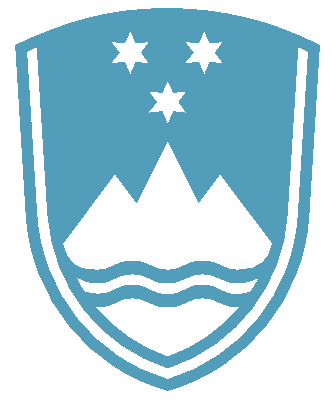 Dunajska 58, 1000 Ljubljana			T: 01 434 57 00			F: 01 434 57 17					E: irsop.mop@gov.si			http://www.iop.gov.si/POROČILO O REDNEM INŠPEKCIJSKEM PREGLEDU NAPRAVE, KI LAHKO POVZROČI ONESNAŽEVANJE OKOLJA VEČJEGA OBSEGAZavezanec: 		CINKARNA Celje d. d., Kidričeva ulica 26, 3000 CeljeNaprava / lokacija:	 Kidričeva ulica 26, 3000 CeljeDatum pregleda: 	30. 3. 2021Okoljevarstveno dovoljenje (OVD):OVD številka.: 35407-128/2006-153 z dne 28.10.2010, ki je bilo spremenjeno z odločbami: številka 35407-53/2011-2 z dne 9.9.2011, številka 35407-55/2011-2 z dne 14.10.2011, številka 35406-6/2012-2 z dne 10.2.2012, številka 35406-49/2012-4 z dne 8.11.2012, št. 35406-77/2014-4 z dne 28.5.2015, št.številka 35406-50/2013-6 z dne 17.11.2015, delno odločbo številka 35406-48/2015–20 z dne 13.12.2016 indopolnilno odločbo 35406-48/2015-28 z dne 23. 6. 2017, odločbo številka 35406-45/2017-6 z dne 20.11.2017, odločbo številka 35406-8/2018-3 z dne 29.5.2018, odločbo številka 35406-34/2018-6 z dne 18.2.2019 sklepom številka 35406- 9/2019-1 z dne 22.2.2019 in odločbo številka 35406-19/2019-4 z dne 5.11.2019Usklajenost z OVD: DA. Inšpekcijski pregled zavezanca je bil opravljen po področjih, kot so navedena vokoljevarstvenem dovoljenju (emisije snovi v zrak, emisije snovi in toplote v vode, emisije hrupa,ravnanje z odpadki, stanja površinskih in podzemnih voda, skladiščenje nevarnih tekočin vnepremičnih skladiščnih rezervoarjih in drugi pogoji).Zaključki / naslednje aktivnosti:Zahteve iz OVD zavezanec izpolnjuje - obratovalne monitoringe na izpustih v zrak, v vode,hrupa in stanja površinskih in podzemnih voda izvaja redno, letna poročila o izvedenihmonitoringih pravočasno posreduje na ARSO. Zavezanec na izpustih v zrak izvaja obratovalnemonitoringe v skladu z izdanim OVD. Za čistilne naprave na izpustih v zrak ima izdelaneposlovnike čistilne naprave in vodi obratovalne dnevnike čistilnih naprav. Za čistilne napraveodpadnih vod se vodijo obratovalni dnevniki, v okviru lastnih meritev odpadnih vod se preverjapravilno delovanje čistilnih naprav. Z odpadki ravna skladno z zahtevami OVD. Vodi tudievidenco o nastajanju odpadkov. Z nevarnimi tekočinami v nepremičnih skladiščnih posodahravna skladno z zahtevami iz OVD. Skladiščne posode so ustrezno opremljene z napravami zavarno obratovanje (naprava proti prenapolnitvi, opozarjanje na izpuščanje). Redno vzdrževanjedobrega tehničnega stanja naprave se izvaja. Monitoring površinskih voda ne izkazuječezmernega obremenjevanja okolja, glede monitoringa podzemnih voda pa iz podatkov, ki sona voljo, je trende v kemijskem in količinskem stanju podzemne vode sicer možno izračunati,vendar pa zaradi prekratkega niza podatkov pomenov trendov še ni mogoče presojati.